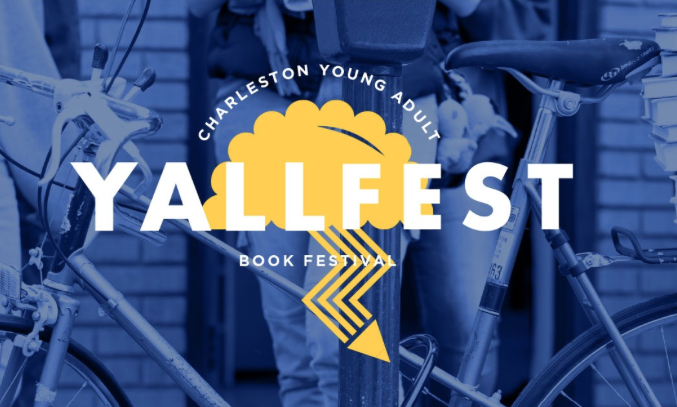 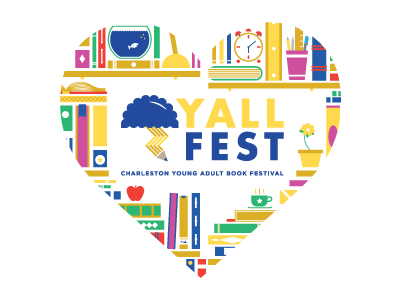 Yallfest Student Information Sheet Please complete this form and submit with check deposit of $100 made payable to Nease High School.  Form and deposit are due by Friday, Sept. 8th to reserve a spot for field trip. Student Name: 						#:			Grade:		Student Email: 											Student cell number: 										Parent Name: 												Parent Emails (please provide 2): Home address: 											Home phone number: 									Parent cell number:									REMINDER:Full balance for trip will be due online to Green Light Tours by Monday, Sept. 25th.